ПРОЕКТ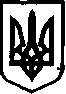 УКРАЇНАНОВООДЕСЬКА МІСЬКА РАДА МИКОЛАЇВСЬКОГО РАЙОНУ МИКОЛАЇВСЬКОЇ ОБЛАСТІРІШЕННЯ 
Від 26 лютого  2021 року	      м. Нова Одеса					№VI сесія восьмого скликання   Про прийняття Новоодеської районної станції юних натуралістів Новоодеської районної радиу комунальну власність Новоодеської міської радиУ зв’язку з набуттям з 01.01.2020 р. Новоодеською міською радою повноважень щодо здійснення видатків на утримання комунальних підприємств, установ та закладів, керуючись ст. 143 Конституції України, пп. 1 п. «а» ст. 29, частинами 1, 2, 5 ст. 60, п. 6-2, п. 10 розділу 5 Закону України «Про місцеве самоврядування в Україні», на підставі рішення Миколаївської районної ради від _________ 2021 р. № __ «Про передачу _________________________», у комунальну власність Новоодеської міської ради, міська радаВИРІШИЛА:1. Прийняти права засновника Новоодеської районної станції юних натуралістів Новоодеської районної ради Миколаївської області, Новоодеський р-н, код ЄДРПОУ 26172603, місцезнаходження: Миколаївська обл., Новоодеський р-н, м. Нова Одеса, вул. Центральна, 174.2. Перейменувати Новоодеську районну станцію юних натуралістів Новоодеської районної ради Миколаївської області на Новоодеську станцію юних натуралістів Новоодеської міської ради Миколаївської області.3. Затвердити Статут Новоодеської районної станції юних натуралістів Новоодеської районної ради Миколаївської області перейменованої на Новоодеську станцію юних натуралістів Новоодеської міської ради Миколаївської області (додаток 1).4. Доручити керівнику станції юних натуралістів (Піх С.М.) подати документи для проведення державної реєстрації змін складу засновників та здійснити державну реєстрацію нової редакції Статуту.5. Встановити, що прийняття юридичної особи проводиться разом з усіма активами, правами і зобов’язаннями станом на дату підписання акту приймання-передачі.6. Контроль за виконанням цього рішення покласти на постійну комісію міської ради з питань комунальної власності, благоустрою та інвестицій.Міський голова                                             Олександр ПОЛЯКОВ